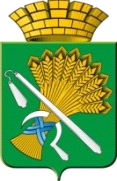 АДМИНИСТРАЦИЯ КАМЫШЛОВСКОГО ГОРОДСКОГО ОКРУГАП О С Т А Н О В Л Е Н И Еот 11.03.2021 N 165	О внесении изменений в План дополнительных мероприятий Камышловского городского округа по обеспечению безопасности при установлении на отдельном участке территории (объекте) Камышловского городского округа уровней террористической опасности, предусмотренных Указом Президента РФ от 14.06.2012 N 851 «О порядке установления уровней террористической опасности, предусматривающих принятие дополнительных мер по обеспечению безопасности личности, общества и государства»В соответствии с Федеральным законом от 06.03.2006г. №35-ФЗ «О противодействии терроризму» («Российская газета», №48 от 10.03.2006 года),  в целях определения мероприятий при установлении уровней террористической опасности, в соответствии с Указом Президента Российской Федерации от 14 июня 2012 года N 851 «О порядке установления уровней террористической опасности, предусматривающих принятие дополнительных мер по обеспечению безопасности личности, общества и государства», руководствуясь Уставом Камышловского городского округа, администрация Камышловского городского округа ПОСТАНОВЛЯЕТ:   1. Внести в План дополнительных мероприятий Камышловского городского округа по обеспечению безопасности при установлении на отдельном участке территории (объекте) Камышловского городского округа уровней террористической опасности, предусмотренных Указом Президента РФ от 14.06.2012 N 851 «О порядке установления уровней террористической опасности, предусматривающих принятие дополнительных мер по обеспечению безопасности личности, общества и государства», утвержденный постановлением главы Камышловского городского округа от 14.08.2017 года № 768, изменения, изложив его в новой редакции (прилагается).     2. Настоящее постановление разместить на официальном сайте Камышловского городского округа.        3.  Контроль за исполнением настоящего постановления оставляю за собой.Глава Камышловского городского округа 		                           А.В. Половников     УТВЕРЖДЁНпостановлением администрацииКамышловского городского округа11.03.2021 г. № 165Планмероприятий Камышловского городского округа при установлении на отдельном участке территории (объекта) Камышловского городского округа уровней террористической опасности, предусмотренных Указом Президента Российской Федерации от 14 июня 2012 года № 851 «О порядке установления уровней террористической опасности, предусматривающих принятие дополнительных мер по обеспечению безопасности личности, общества и государства»№№МероприятиеСрок исполнения Исполнители (соисполнители)1234I. Подготовительные мероприятия I. Подготовительные мероприятия I. Подготовительные мероприятия I. Подготовительные мероприятия 1.Подготовить и направить в адрес Губернатора Свердловской  области, председателя антитеррористической комиссии информацию о возможной угрозе совершения террористического актанезамедлительно при получении информации 
о возможной угрозе совершения террористического актаГлава Камышловского городского округа, начальник отдела гражданской обороны и пожарной безопасности администрации Камышловского городского округа (далее – начальник отдела ГО и ПБ)2.Организовать оповещение и сбор членов муниципальной антитеррористической комиссиив течение 1 часа с момента 
принятия решения 
о проведении внеочередного заседания муниципальной антитеррористической комиссииГлава Камышловского городского округа,начальник отдела ГО и ПБ3.Принять муниципальные нормативные правовые акты об участии органов местного самоуправления Камышловского городского округа в проведении мероприятий при установлении на отдельном участке территории Камышловского городского округа (объекте) повышенного («синего») уровня террористической опасностив течение 2 часов с момента принятия председателем антитеррористической комиссии в Свердловской  области решения об установлении уровня террористической опасности Глава Камышловского городского округа4.Направить в адрес Губернатора Свердловской области, председателя антитеррористической комиссии информацию об участии органов местного самоуправления Камышловского городского округа в проведении мероприятий при установлении на отдельном участке территории Камышловского городского округа (объекте) повышенного («синего») уровня террористической опасностиНезамедлительно с момента установления уровня террористической опасности Глава Камышловского городского округа,начальник отдела ГО и ПБ		II. Мероприятия при установлении повышенного («синего») уровня террористической опасности		II. Мероприятия при установлении повышенного («синего») уровня террористической опасности		II. Мероприятия при установлении повышенного («синего») уровня террористической опасности		II. Мероприятия при установлении повышенного («синего») уровня террористической опасности5.Проинформировать должностных лиц Камышловского городского округа руководителей подведомственных учреждений (организаций), а также членов муниципальной антитеррористической комиссии о реальной возможности совершения террористического акта 
и установлении «синего» уровня террористической опасностинезамедлительно с момента установления уровня террористической опасностиГлава Камышловского городского округа,начальник отдела ГО и ПБ6.Принять участие в проведении внеплановых мероприятий по проверке информации 
о возможном совершении террористического акта незамедлительно с момента установления уровня террористической опасности Руководители органов и структурных подразделений органов местного самоуправления Камышловского городского округа и подведомственных учреждений (организаций)7.Провести дополнительный инструктаж муниципальных служащих, работников, 
а также персонала объектов, находящихся 
в муниципальной собственности, 
с привлечением в зависимости от полученной информации специалистов 
в соответствующей областив течение 2 часов с момента установления уровня террористической опасности Руководители органов и структурных подразделений органов местного самоуправления Камышловского городского округа и подведомственных учреждений (организаций)8.Привлечь к охране общественного порядка и общественной безопасности в местах массового пребывания людей и на иных объектах (территориях) представителей общественных объединений правоохранительной направленности, а также народных дружин и казачьих обществв течение 2 часов с момента установления уровня террористической опасностиЗаместитель главы администрации Камышловского городского округа курирующий данный вопрос9.Усилить пропускной режим на объектах, находящихся в муниципальной собственности, в том числе, с использованием специальных технических средствв течение 2 часов с момента установления уровня террористической опасности Руководители органов и структурных подразделений органов местного самоуправления Камышловского городского округа и подведомственных учреждений (организаций)10.Принять участие в проверках и осмотрах объектов инфраструктуры, теплопроводов, газопроводов, газораспределительных станций, энергетических систем в целях выявления возможных мест закладки взрывных устройствв течение 4 часов с момента установления уровня террористической опасности Первый заместитель главы администрации Камышловского городского округа, руководители подведомственных учреждений (организаций)11.Принять участие в проведении инженерно-технической разведки основных маршрутов передвижения участников публичных 
и массовых мероприятий, обследованиях потенциальных объектов террористических посягательств и мест массового пребывания людей в целях обнаружения и обезвреживания взрывных устройствв течение 2 часов с момента установления уровня террористической опасности Руководители органов и структурных подразделений органов местного самоуправления Камышловского городского округа и подведомственных учреждений (организаций)12.Организовать с использованием средств массовой информации и комплексной системы оповещения и информирования населения доведение до граждан информации об установлении уровня террористической опасности, повышении бдительности граждан и порядке действий в условиях угрозы совершения террористического акта в течение 4 часов с момента установления уровня террористической опасности Начальник организационного отдела,начальник отдела ГО и ПБ администрации Камышловского городского округа, начальник ЕДДС Камышловского городского округа (далее – Начальник ЕДДС)13.Совместно с правоохранительными органами обеспечить мониторинг оперативной обстановки и представление в аппарат антитеррористической комиссии в Свердловской области информации о результатах проводимых мероприятий, предусмотренных разделом II настоящего Планакаждые 4 часа с момента установления уровня террористической опасностиГлава Камышловского городского округа,начальник отдела ГО и ПБIII. Мероприятия при установлении высокого («желтого») уровня террористической опасностиIII. Мероприятия при установлении высокого («желтого») уровня террористической опасностиIII. Мероприятия при установлении высокого («желтого») уровня террористической опасностиIII. Мероприятия при установлении высокого («желтого») уровня террористической опасности14.Совместно с правоохранительными органами продолжить проведение мероприятий, предусмотренных разделом II настоящего Плана в соответствии со сроками, предусмотренными разделом II настоящего Планаопределенные разделом II настоящего Плана15.Провести дополнительные тренировки 
по практическому применению сил и средств, привлекаемых в случае возникновения угрозы террористического актав течение 8 часов с момента установления уровня террористической опасности Руководители органов и структурных подразделений органов местного самоуправления Камышловского городского округа и подведомственных учреждений (организаций)16.Проверить готовность муниципальных служащих и работников, а также персонала объектов, находящихся в муниципальной собственности, и отработать их возможные действия по пресечению террористического акта и спасению людейв течение 8 часов с момента установления уровня террористической опасности Руководители органов и структурных подразделений органов местного самоуправления Камышловского городского округа и подведомственных учреждений (организаций)17.Определить пункты временного размещения людей, удаленных от отдельных участков местности (объектов), в случае введения правового режима контртеррористической операции и привести их в готовность к приему и размещению эвакуируемого населенияв течение 4 часов с момента установления уровня террористической опасностиЗаместитель главы администрации Камышловского городского округа курирующий данный вопрос, руководители органов и структурных подразделений органов местного самоуправления Камышловского городского округа и подведомственных учреждений (организаций),18.Совместно с правоохранительными органами обеспечить мониторинг оперативной обстановки и представление в аппарат антитеррористической комиссии в Свердловской информации о результатах проводимых мероприятийкаждые 4 часа с момента установления уровня террористической опасностиГлава Камышловского городского округа,начальник отдела ГО и ПБ IV. Мероприятия при установлении критического («красного») уровня террористической опасностиIV. Мероприятия при установлении критического («красного») уровня террористической опасностиIV. Мероприятия при установлении критического («красного») уровня террористической опасностиIV. Мероприятия при установлении критического («красного») уровня террористической опасности19.Провести мероприятия, предусмотренные разделами II и III настоящего Планав соответствии со сроками, предусмотренными разделами II и III настоящего Планаопределенные разделами II и III настоящего Плана20.Усилить охрану объектов, находящихся 
в муниципальной собственности незамедлительно с момента установления уровня террористической опасностиРуководители органов и структурных подразделений органов местного самоуправления Камышловского городского округа и подведомственных учреждений (организаций) 21.Принять участие в проведении неотложных мер по спасению людей, охране имущества, оставшегося без присмотра, и содействию бесперебойной работе спасательных службнезамедлительно с момента установления уровня террористической опасностиРуководители органов и структурных подразделений органов местного самоуправления Камышловского городского округа и подведомственных учреждений (организаций)22.Развернуть пункты временного размещения людей, удаленных с отдельных участков местности и объектов, в случае введения правового режима контртеррористической операции, обеспечить их питанием и одеждойв течение 4 часов с момента установления уровня террористической опасностиЗаместитель главы администрации Камышловского городского округа курирующим вопрос, руководители органов и структурных подразделений органов местного самоуправления Камышловского городского округа и подведомственных учреждений (организаций)23.Привести в состояние готовности совместно с собственниками (правообладателями), транспортные средства - к эвакуации населения в пункты временного размещениянезамедлительно с момента установления уровня террористической опасностиРуководители органов и структурных подразделений органов местного самоуправления Камышловского городского округа и подведомственных учреждений (организаций)24.Принять муниципальные правовые акты, которыми предусмотреть введение временного ограничения движения транспорта в месте проведения специальных мероприятий, о чём проинформировать граждан через средства массовой информациинезамедлительно с момента установления уровня террористической опасностиНачальник отдела жилищно-коммунального и городского хозяйства, Начальник отдела ГО и ПБ администрации Камышловского городского округа, Начальник ЕДДСV. Дополнительные мероприятияV. Дополнительные мероприятияV. Дополнительные мероприятияV. Дополнительные мероприятия25.Организовать материально-техническое обеспечение муниципальных служащих 
и работников подведомственных учреждений (организаций), задействованных в проведении первоочередных мероприятий по пресечению террористического акта  на территории Камышловского городского округанезамедлительно с момента установления критического («красного») уровня террористической опасностиГлава Камышловского городского округа, заместители главы администрации Камышловского городского округа, руководители органов и структурных подразделений органов местного самоуправления Камышловского городского округа и подведомственных учреждений (организаций)26.Принять участие в проведении мероприятий по учёту погибших, пострадавших в результате совершения террористического акта, поврежденных (уничтоженных) объектов и инфраструктуры жизнеобеспечения населения Камышловского городского округав течение 2 часов с момента установления критического («красного») уровня террористической опасностиГлава Камышловского городского округа, заместители главы администрации Камышловского городского округа, руководители органов и структурных подразделений органов местного самоуправления Камышловского городского округа и подведомственных учреждений (организаций)27.Подготовить предложения по возмещению вреда и ущерба лицам, пострадавшим в результате террористического акта, а также материального ущерба, нанесенного объектам, расположенным на территории  Камышловского городского округапо окончании проведения контртеррористической операцииГлава Камышловского городского округа, заместители главы администрации Камышловского городского округа, руководители органов и структурных подразделений органов местного самоуправления Камышловского городского округа и подведомственных учреждений (организаций)28.Совместно с правоохранительными органами обеспечить постоянный мониторинг оперативной обстановки и представление в аппарат антитеррористической комиссии в Свердловской области информации о результатах проводимых мероприятий, предусмотренных разделами III, IV и V настоящего Планакаждые 4 часа с момента установления уровня террористической опасностиГлава Камышловского городского округа,начальник отдела ГО и ПБ